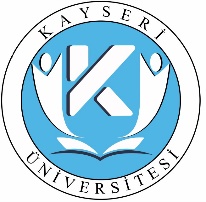          			KAYSERİ ÜNİVERSİTESİ                                                                                                                           		          BİLİMSEL ETKİNLİK BAŞVURU FORMUEkler;Kabul Belgesi / Davet MektubuYukarıda vermiş olduğum bilgilerin doğruluğunu teyit ediyor ve bilgilerin hatalı olması durumunda doğacak olan tüm sorumlulukları kabul ve taahhüt ediyorum.Tarih ve İmzaTC Kimlik NoUnvanı, Adı Soyadıİlgili Birim (Fak., YO, vb.)Bölüm / Anabilim DalıGideceği Ülke-ŞehirGideceği Kurum veya MerkezKatılacağı Bilimsel EtkinlikKongre □ Seminer □ KonserKonferans □ Sempozyum □ SergiDiğer:	Bilimsel Etkinliğe Katılım Türü:Sözlü Sunu □ Poster Sunusu □ Diğer:	Sanatsal Etkinlik □ Bienal 	Bilimsel Etkinliğin Tarihi ve Süresi: (Yol süresi dahil)Etkinlik İle İlgili Ödeme Yapılacak İse (Yolluk-Yevmiye) Bütçe Türü:Ünv. Merk. Yön □ BAP □ Diğer	TÜBİTAK □ ÖYP 	Etkinliğin Adresi:Bilimsel Etkinliğe İlişkin Açıklamalar: